Pennsylvania Sports Business Conference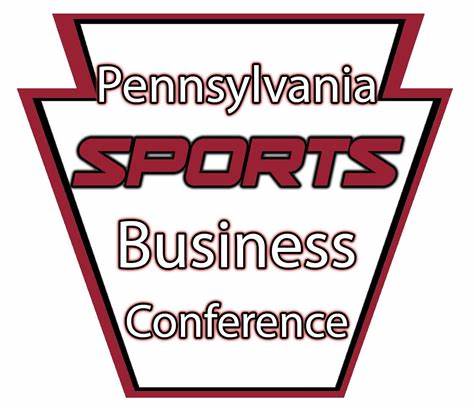 Research Award 2022 Application Application Deadline: March 11th 2022General Description:This award is to recognize an undergraduate and graduate student for their contributions to furthering the industry through research.All completed applications and current resume should be sent to zullorh@westminster.eduEligibility:All students of Pennsylvania institutions of higher education or who have a residency in Pennsylvania are encouraged to apply. Evaluation of CandidatesThe Pennsylvania Sports Business Conference Committee will evaluate applications based on the following:CriteriaQuality of Research Relevance of TopicProcedureA rubric will be used along with committee discussion to make their decision.Name:	________________________________________________ Phone: _________________Address:______________________________________________________________________City:______________________________________State:___________Zip Code:___________Email:____________________________________University:__________________________Class Standing:____________________________Major:_________________ GPA:________Faculty GPA Verification Signature:______________________________________________Please describe your research:__________________________________________________________________________________________________________________________________________________________________________Where have you presented your research?__________________________________________________________________________________________________________________________________________________________________________Please describe any other contributions or experiences in research.__________________________________________________________________________________________________________________________________________________________________________Why is your research important to the industry?__________________________________________________________________________________________________________________________________________________________________________Is there anything else you would like the committee to know?__________________________________________________________________________________________________________________________________________________________________________Applicant’s Signature:_________________________________________________ Date:___________